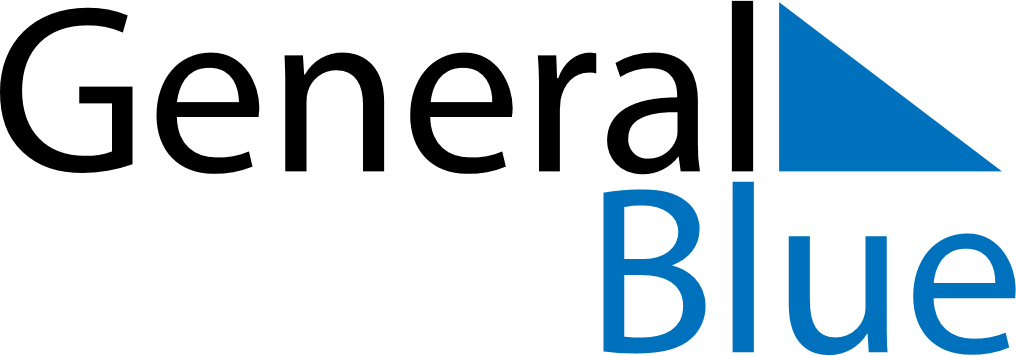 December 2027December 2027December 2027December 2027December 2027December 2027South SudanSouth SudanSouth SudanSouth SudanSouth SudanSouth SudanSundayMondayTuesdayWednesdayThursdayFridaySaturday12345678910111213141516171819202122232425Christmas Day262728293031Republic DayNew Year’s EveNOTES